Homework Unit 7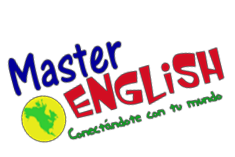 1. Write the vocabulary 3 times in your notebook.2. Answer Practice Book, pages 36-37.3. Answer Unit 7, Twist and Shout Homework Book, pages 22-24.4.  Visit the following websites and practice.https://learnenglishkids.britishcouncil.org/es/node/17877https://learnenglishkids.britishcouncil.org/es/node/17878https://learnenglishkids.britishcouncil.org/es/songs/people-workhttps://learnenglishkids.britishcouncil.org/es/node/13963http://learnenglishkids.britishcouncil.org/en/grammar-practice/ingOccupationsAdjectivesVerbsNounsQuestionartisthairdressermechanic plumber singersoccer playervet writerfamoussillybitingreadsingtake carecompetitiondreamfingernails idolI like taking care of people.I want to be a doctor.I don’t like singing.He doesn’t like singing.